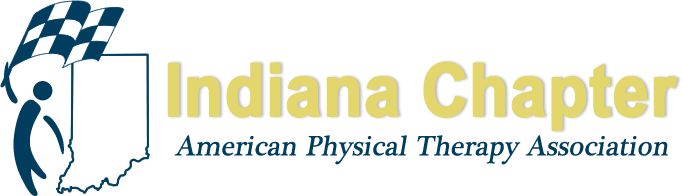 2019 ELECTION TIMELINEAUGUST 8					DEADLINE FOR NOMINATIONSAUGUST 29					DEADLINE TO RECEIVE BIO & CONSENT TO SERVE FORMSSEPTEMBER 12				SLATE OF CANDIDATES WILL BE PUBLISHED ELECTRONICALLY BY THIS DATE OCTOBER 11				INAPTA BUSINESS MEETING – NOMINATIONS WILL BE TAKEN FROM THE FLOOROCTOBER 15				FINAL SLATE OF CANDIDATES POSTEDOCTOBER 16				ELECTIONS OPENNOVEMBER 16				ELECTIONS CLOSENOVEMBER 17-18			CANDIDATES NOTIFIED OF RESULTSNOVEMBER 19				RESULTS POSTED ON THE INAPTA WEBSITE